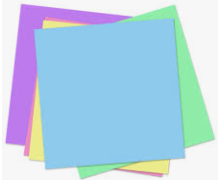 Weekly Revision TimetableWeekly Revision TimetableWeekly Revision TimetableWeekly Revision TimetableWeekly Revision TimetableWeekly Revision TimetableWeekly Revision TimetableWeekly Revision TimetableWeekly Revision TimetableWeekly Revision TimetableTime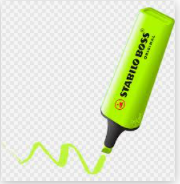 DayMondayTuesdayWednesdayThursdayFridaySaturdaySunday